上海建桥学院课程教学进度计划表一、基本信息二、课程教学进度三、评价方式以及在总评成绩中的比例任课教师：   系主任审核：刘顺生    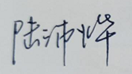 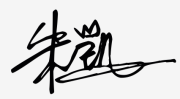 日期：2021年2月25日课程代码2020286课程名称德语2（第二外语）课程学分4总学时64授课教师陆沛烨 朱凯教师邮箱上课班级18英语二外上课教室答疑时间周一下午5-8节周一下午5-8节周一下午5-8节主要教材《新编大学德语Klick auf Deutsch1学生用书（第二版）》朱建华主编，外语教学与研究出版社，2010《新编大学德语Klick auf Deutsch1学生用书（第二版）》朱建华主编，外语教学与研究出版社，2010《新编大学德语Klick auf Deutsch1学生用书（第二版）》朱建华主编，外语教学与研究出版社，2010参考资料《新编大学德语Klick auf Deutsch1教师手册（第二版）》朱建华主编，外语教学与研究出版社，2010《现代德语实用语法（第五版）》王兆渠等编，同济大学出版社，2010《德语语法解析与练习》周抗美，王兆渠编著，同济大学出版社，2010《标准德语语法——精解与练习》Hilke Dreyer, Richard Schmitt编著，外语教学与研究出版社，2015《新编大学德语Klick auf Deutsch1教师手册（第二版）》朱建华主编，外语教学与研究出版社，2010《现代德语实用语法（第五版）》王兆渠等编，同济大学出版社，2010《德语语法解析与练习》周抗美，王兆渠编著，同济大学出版社，2010《标准德语语法——精解与练习》Hilke Dreyer, Richard Schmitt编著，外语教学与研究出版社，2015《新编大学德语Klick auf Deutsch1教师手册（第二版）》朱建华主编，外语教学与研究出版社，2010《现代德语实用语法（第五版）》王兆渠等编，同济大学出版社，2010《德语语法解析与练习》周抗美，王兆渠编著，同济大学出版社，2010《标准德语语法——精解与练习》Hilke Dreyer, Richard Schmitt编著，外语教学与研究出版社，2015周次教学内容教学方式作业1复习上学期所学内容讲课听写单词，语法练习2Einheit 5：课文部分Einheit 5：语法部分：学习认识第三格、学习钱款的表达讲课听写单词，语法练习3Einheit 5：学习餐厅常用表达Einheit 6：课文部分：主题为德国住宅。讲课听写单词，语法练习4Einheit 6：语法部分：情态动词“dürfen”“müssen”“sollen”、支配第三格和第四格的介词。Einheit 6：交际意向：允许和禁止。讲课听写单词，语法练习5Einheit 6：复习支配第三格和第四格的介词。讲课听写单词，语法练习6Einheit 7：课文部分：主题为购物与礼物。Einheit 7：语法部分：情态动词“können”“wollen”。讲课听写单词，语法练习7Einheit 7：定冠词后的形容词变格、疑问词welch-、序数词。Einheit 7：交际意向：表达祝愿与祝贺。X1 课堂测验/听写讲课听写单词，语法练习8Einheit 8：课文部分：主题为业余时间与假期。Einheit 8：语法部分：动词现在完成时。讲课听写单词，语法练习9Einheit 8：语法部分：动词现在完成时、动词“sein”和“haben”的过去时。讲课听写单词，语法练习10Einheit 8：语法部分：第二格作定语。讲课听写单词，语法练习11Einheit 8：交际意向：提问经历与报告经历。Einheit 9：课文部分：主题身体与健康。讲课听写单词，语法练习12Einheit 9：语法部分：反身代词与反身动词。Einheit 9：语法部分：“dass” “ob”疑问词连接宾语从句。X2 期中测试讲课听写单词，语法练习13Einheit 9：交际意向：表达意见、赞成与反驳。讲课听写单词，语法练习14Einheit 10：课文部分：街上咨询。Einheit 10：语法部分：介词über, durch, um, entlang, gegenüber的用法。讲课听写单词，语法练习15Einheit 10：情态动词复习。Einheit 10：交际意向：问路与回答。讲课听写单词，语法练习16期末考试总评构成（1+X）评价方式占比1期末考试55%X1课堂测验15%X2纸笔测验（期中）15%X3期末大作业15%